Levers and Gears homework sheetLeversLeversWhat class of lever is an oar on a rowboat?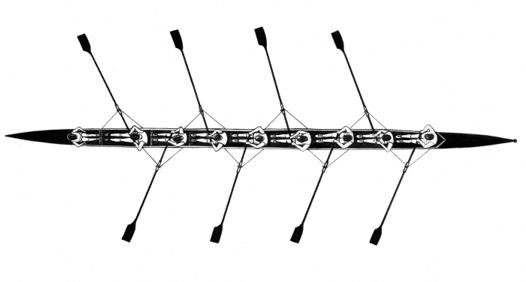 What class of lever is a bicycle hand brake?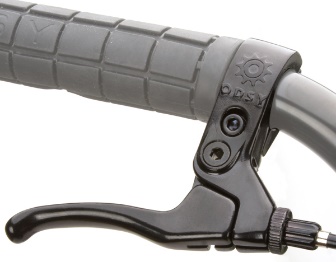 What class of lever is a human arm?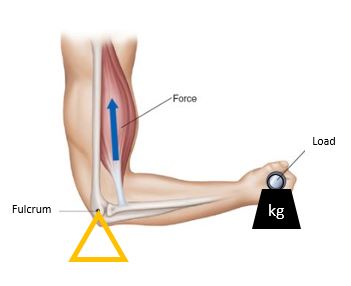 What class of lever is a bottle opener?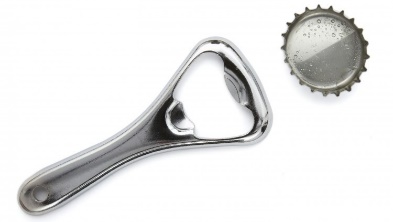 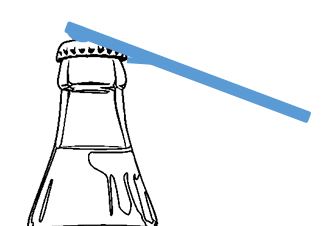 What class of lever is a stapler remover?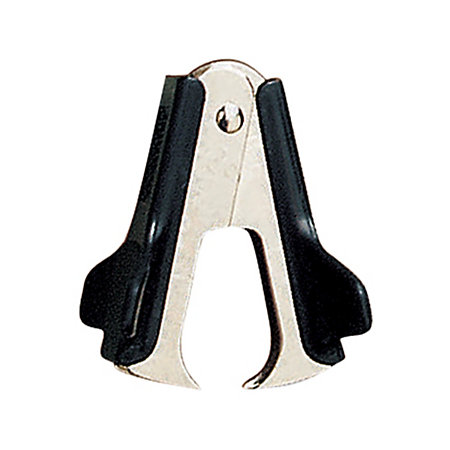 GearsGearsGear A is rotating clockwise.  In which direction with Gears B and C rotate?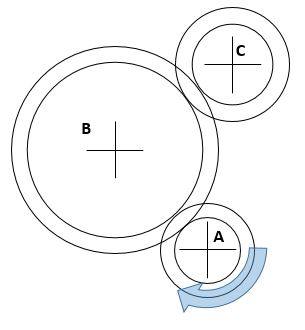 Gear A is rotating clockwise.  In which directions will the other gears rotate?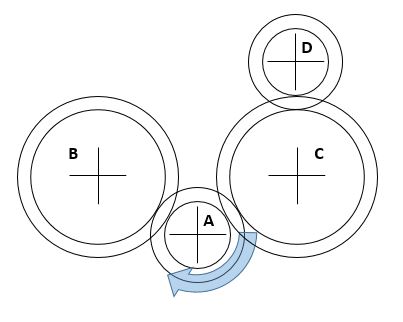 What’s the gear ratio between Gear A and Gear B?What’s the gear ratio between Gear C and Gear D?How many times does Gear A have to turn to result in Gear D competing one revolutionIf the Driver gear (A) is rotating anti-clockwise which direction is gear D rotating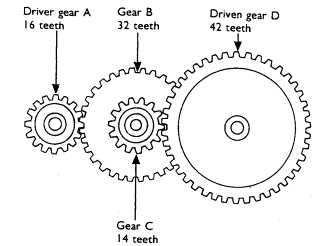 